Annual Parish Meeting for Tetsworth Residents 
Wednesday 24th  April 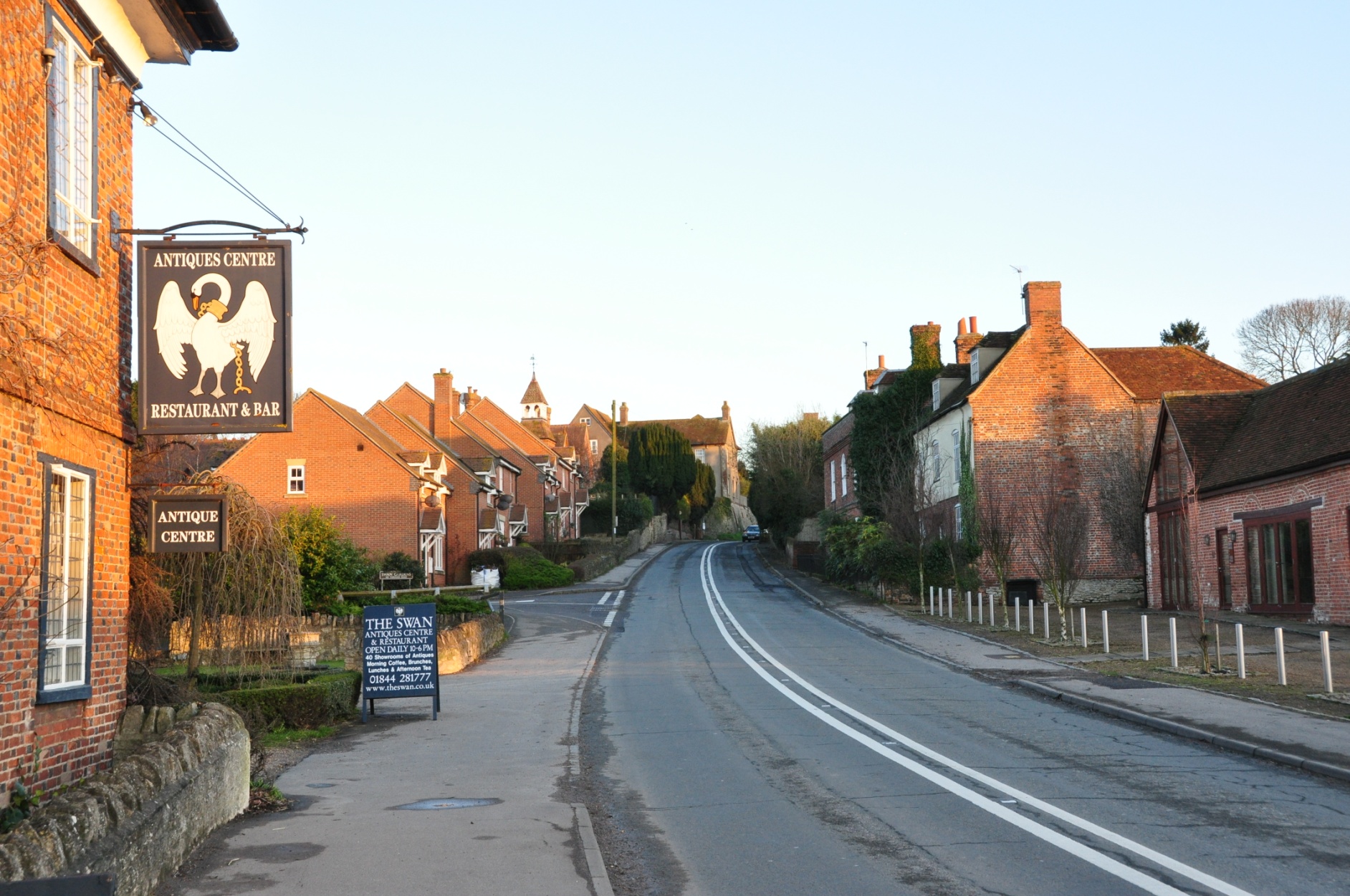 7:00pmTetsworth Memorial HallWELCOME Apologies for Absence Minutes of the meeting held on Monday 30th April 2018 to be signed as a correct record.   Annual Report by Parish Council Chairman – Cllr. Karen HarrisCounty Councillors ReportDistrict Councillors ReportPolice ReportNeighbourhood Plan/Community led Plan Actions Looking to the Future Update on planning appealReports from local organisationsNote: Annual reports provided by organisations will be available on the parish council’s website.Open Forum and Questions All members of the public are welcome to attend and speak on any matter of local interest, however voting on any item may only be done by local electors. Please note that this is not a Parish Council Meeting, but it is Chaired by the Chairman of the Parish Council in accordance with legal requirements. Councillors attend Parish Meetings as members of the public 